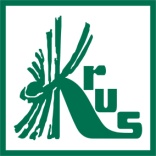 "Bezpieczeństwo pod kontrolą" - KRUS ogłasza kolejny konkurs	Dyrektor OR KRUS w Częstochowie Piotr Dobosz zaprasza zainteresowanych rolników do udziału w kolejnym konkursie „Bezpieczeństwo pod kontrolą".	Konkurs jest przeznaczony dla osób pełnoletnich, rolników oraz domowników żyjących w gospodarstwie rolnym, obejmujących zakres działania OR KRUS 
w Częstochowie.	Konkurs ma za zadanie promować różnorodność akcji prewencyjnych Kasy. Tym razem uczestnicy ww. konkursu mają samodzielnie weryfikować zagrożenia występujące w swoich gospodarstwach rolnych i wpisywanie ich na odpowiednich listach kontrolnych, w zależności od prowadzonego profilu gospodarstwa rolnego.	Wypełnioną listę wraz z formularzem zgłoszeniowym i zgodą na wykorzystanie wizerunku należy dostarczyć do siedziby OR KRUS w Częstochowie lub Placówki Terenowej (osobiście, listownie lub e-mailem).	Na zgłoszenia czekamy do 30 września 2020 r. Laureatom konkursu wręczymy ciekawe, praktyczne nagrody, a o szczegółach w regulaminie konkursu oraz pod nr tel. 34 378 85 19, roksana.kmiecik@krus.gov.plZapraszamy serdecznie!